Good Information Sources for topic “Intensive vs. organic farming” – year 7Use different search words eg “farming”, “organic farming”, “intensive farming” etcEclipse Searches 9,000 educationally approved websitesFind websites through searching “farming” on Eclipse egInsights – magazine of the international food policy research instituteFarming & Countryside Education – search organic farming to find a fact sheetCompassion in world farmingUse the other search words as well 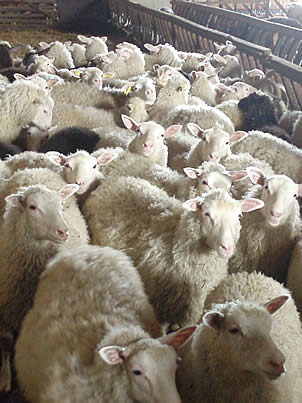 Look for links to other good websitesUse BBC Bitesize:www.bbc.co.uk/schools/gcsebitesizeSearch “organic farming” and “Intensive farming”Complete Issues another good source of current informationwww.completeissues.co.uk Username –Sibford  Password – SibfordGood websitesFollow links from good sources to find other good websites eg:www.organicresearchcentre.comwww.face-online.org.uk/discovering/fact-sheets-discovering www.gardenorganic.org.uk  www.soilassociation.org/whatisorganic/organicfarming Reference Online 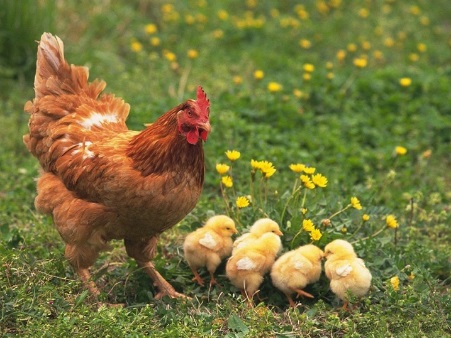 Google Oxfordshire reference online” Click on “At home”Choose relevant information sources, Encyclopaedia Britannica has some good articles!Use UK Newsstand to find recent newspaper articlesScroll down and click on UK NewsstandEnter your library membership or borrow Frances King’s for this session – 800068362Search eg  “farming”, “intensive farming”, “organic farming”RefineGo to “Relevance” on right hand sideClick on drop down bar and choose most recent firstGo to Publication title drop down barChoose  a title eg “Daily Mirror”Adapt search by choosing different search terms and newspapersUse articles to find other sources of informationBooksBooks may include a vital snippet of information the you would not find elsewhereUse the index of the books to find these vital snippets!  -use the same keywords that you would use in internet searches